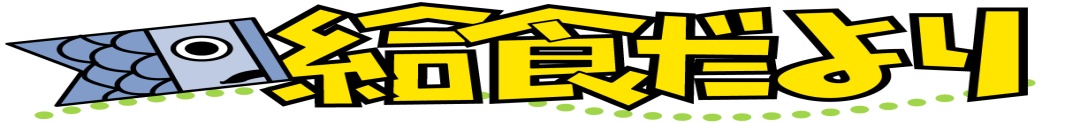 新緑の美しい季節となりました。新しい環境にもそろそろなじみ、緊張がとれて疲れの出やすい時期です。規則正しい生活を心がけ、しっかり朝ごはんを食べてから登校する習慣をつけましょう。　　食べ物は、含まれる栄養素の種類や量により、はたらきが異なります。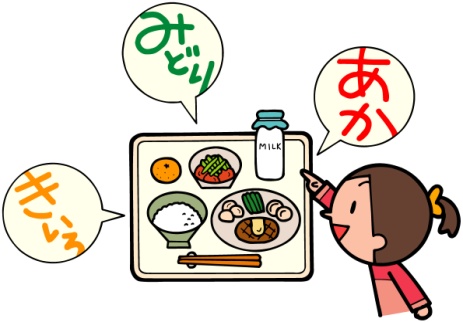 そのはたらきを３つのグループにわけることができます。それぞれのグループから、いろいろな食べ物を選んで食べると栄養がかたよらず、バランスがよい食事になります。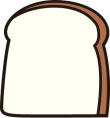 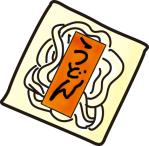 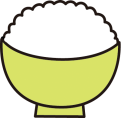 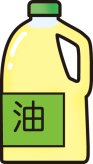 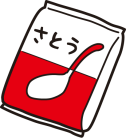 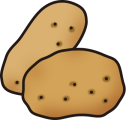 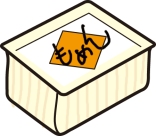 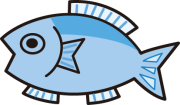 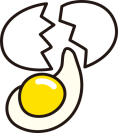 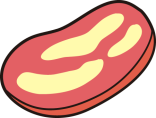 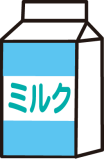 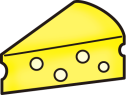 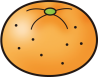 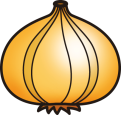 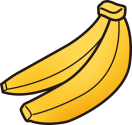 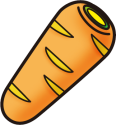 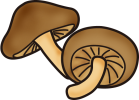 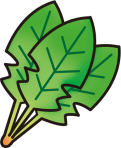 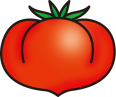 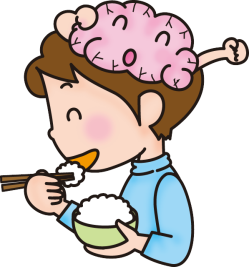 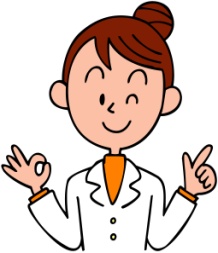 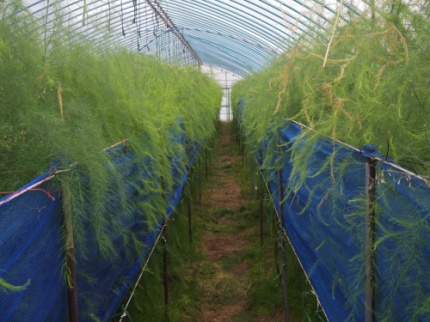 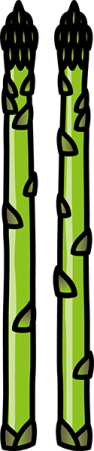 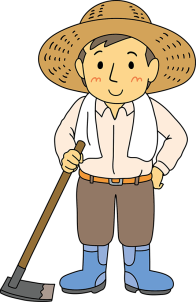 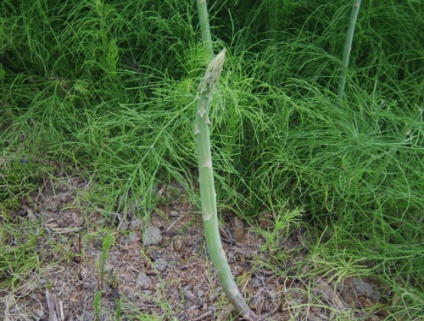 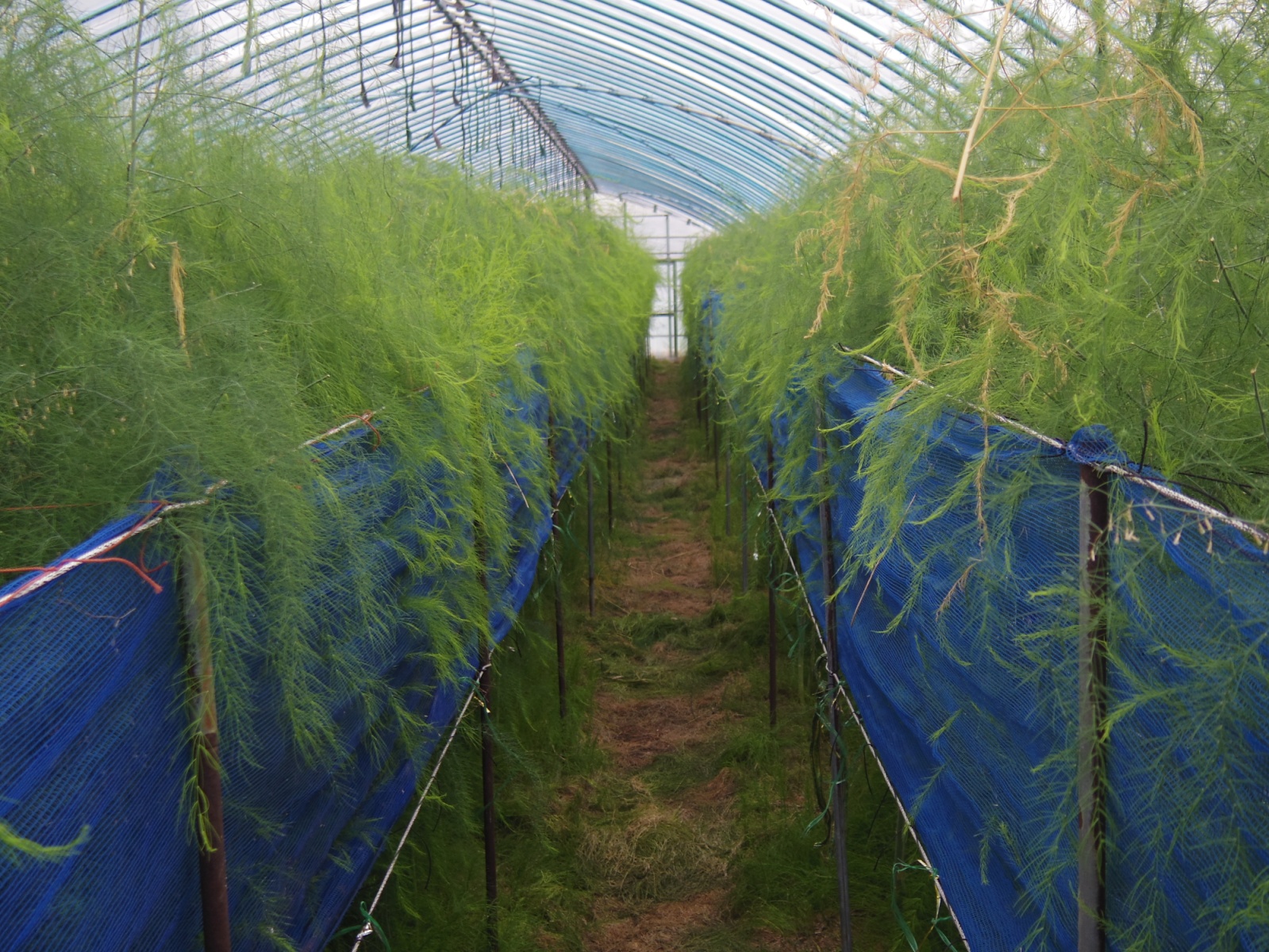 